Navodila za izpolnjevanje vloge za pridobitev dvojnika dovoljenja za prodajo tobaka, tobačnih in povezanih izdelkovPripravili: Uredništvo portala SPOT (MJU)Špela Struna (MZ)Ljubljana, december 2018Kazalo slikSlika 1:Prijava v sistem	4Slika 2: Delo s poslovnim subjektom	5Slika 3: Izbira postopka	5Slika 4: Nova vloga ali nadaljevanje	6Slika 5: Vlagatelj	6Slika 6: Podatki o dvojniku	7Slika 7: Izpis/predogled vloge	8Slika 8: Podpis v SiPASS	8Slika 9: Prenos celotne vloge in oddaja	9Slika 10: Zaključek	9Slika 11: Namizje podjetja – Seznam vlog v postopkih	10Slika12 : Namizje podjetja – Podatki o vlogi	10Slika 13: Obrazec »dopolnitev vloge«	11Slika 14: Namizje podjetja - Podatki o vlogi«	12Slika 15: Umik vloge	12Slika 16: Namizje podjetja – Seznam vlog v postopkih in Delni seznam oddanih vlog	13UVODV septembru 2018 je bil na portalu e-VEM, po novem SPOT- Slovenska poslovna točka, vzpostavljen nov postopek za oddajo elektronske vloge za izdajo dovoljenj za prodajo tobaka, tobačnih in povezanih izdelkov. V decembru 2018 je dodana tudi vloga za pridobitev dvojnika tega dovoljenja.Pravna podlaga:Zakon o omejevanju uporabe tobačnih in povezanih izdelkov  (Uradni list RS, št. 9/17  29/17, v nadaljnjem besedilu: ZOUTPI) inPravilnik o dovoljenjih za prodajo tobaka, tobačnih in povezanih izdelkov (Uradni list RS, št. 53/18).V primeru uničenja, izgube ali  poškodbe dovoljenja za prodajo tobaka, tobačnih izdelkov in povezanih izdelkov bo mogoče zaprositi za izdajo dvojnika dovoljenja na elektronski način. Storitev je brezplačna. Oddaja vloge za dvojnik bo štela za potrdilo, da je izdaja le tega v teku.Navodilo za izpolnjevanje vloge za pridobitev dvojnika dovoljenja za prodajo tobaka, tobačnih in povezanih izdelkovPrijava v sistem e-VEMPred pričetkom izpolnjevanja vloge se je najprej potrebno prijaviti v portal e-VEM na tem naslovu – http://evem.gov.si/evem/drzavljani/zacetna.evem . 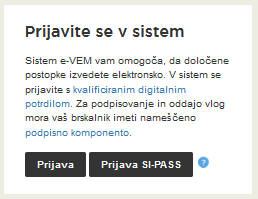 Slika :Prijava v sistemSvetujemo vam, da se prijavite prek prijave SI-PASS, saj bo ta prijava postala kmalu obvezna. Navodila za registracijo so dostopna tukaj. Izbira podjetjaPo uspešni prijavi v sistem e-VEM je potrebno izbrati poslovni subjekt za katerega oddajate vlogo. Če  je ta subjekt samostojni podjetnik se v polje »Vpišite davčno številko s.p.« vpiše davčna številka subjekta. Če pa gre za ostale poslovne subjekte, pa se v polje »Vpišite 10 mestno matično številko« vpiše matična številka poslovnega subjekta. Izbiro zavezanca se lahko opravi tudi s klikom na davčne številke v razdelku »Zadnja uspešna iskanja« ali »Pooblastila«. Uporabnik portala lahko izbere le poslovni subjekt pri katerem je v PRS (Poslovni register Slovenije) registriran kot odgovorna oseba. Če bo vloge oddajal uporabnik, ki ni odgovorna oseba, si mora urediti pooblastilo. Navodila za izvedbo postopka pooblaščanja so na voljo na tej spletni strani. 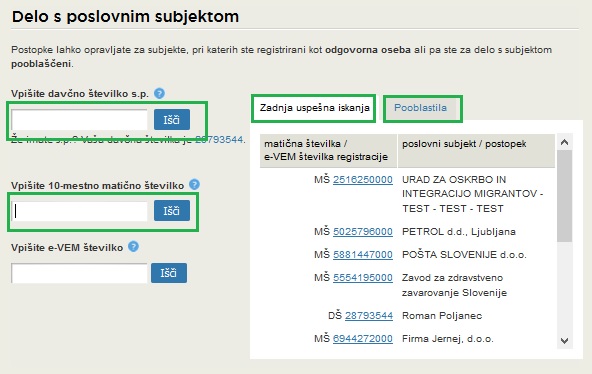 Slika : Delo s poslovnim subjektomIzbira postopka Med postopki za izbrano podjetje v kategoriji MZ izberete postopek »Vloga za izdajo dvojnika dovoljenja za prodajo tobaka, tobačnih in povezanih izdelkov«. 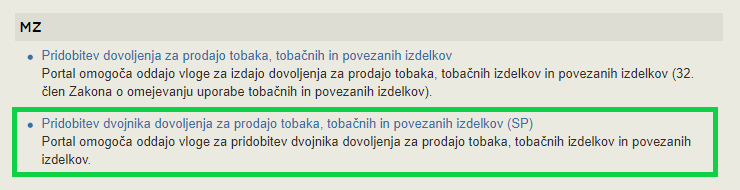 Slika : Izbira postopka Nova vlogaV primeru, da ste predhodno že začeli z oddajo vloge in je še niste oddali vam portal ponudi nadaljevanje z obstoječo vlogo. S klikom na »Začni novo« začnete z novo vlogo. 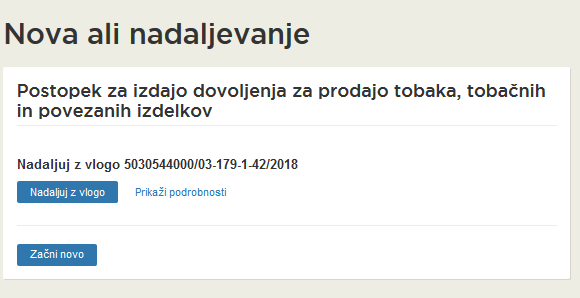 Slika 4: Nova vloga ali nadaljevanjeKorak: Izpolnjevanje vlogeV prvem delu prvega koraka so najprej vidni vaši osebni podatki, ki se prepišejo iz prijavnega sistema SiPASS, ter osnovni podatki vašega podjetja, ki se prepišejo iz PRS. 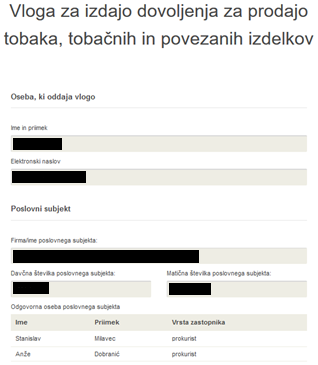 Slika 5: VlagateljSledi vpis podatkov o dovoljenju.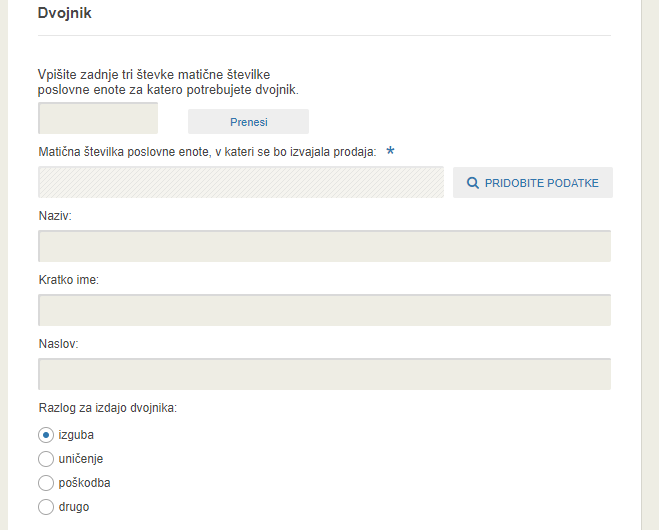 Slika 6: Podatki o dvojnikuVlogo lahko oddate za izdajo enega dvojnika. Vpišite zadnje tri števke matične številke in kliknite na gumb Prenesi. Podatek se prenese v obvezno polje Matična številka poslovne enote, nato kliknite na gumb »PRIDOBITE PODATKE«. Ostali podatki poslovne enote se pridobijo in predizpolnijo iz PRS.Izberete še razlog za izdajo dvojnika. Če izberete »drugo« v vpisno polje vpišete vaš razlog.Nadaljujete s podpisovanjem. Korak: Podpisovanje vlogeV drugem koraku se vam prikaže celoten izpis vloge.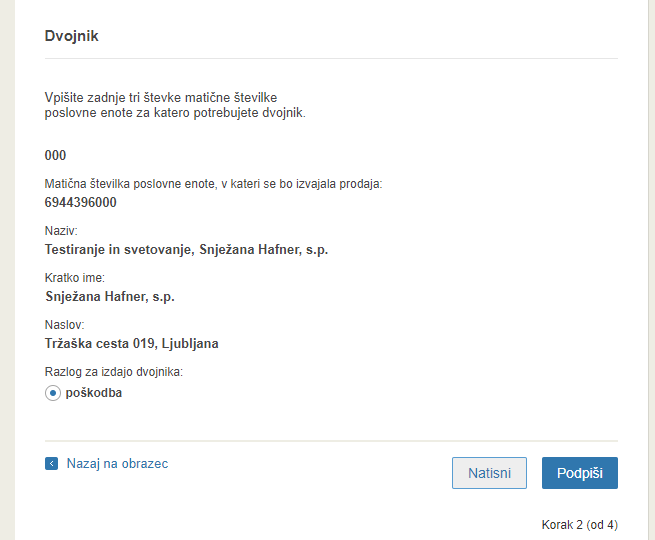 Slika 7: Izpis/predogled vlogeS klikom na gumb »Podpiši« portal uporabnika preusmeri na »SiPASS«, ki omogoča oblačno podpisovanje. Z vnosom SiPASS gesla podpišete vlogo.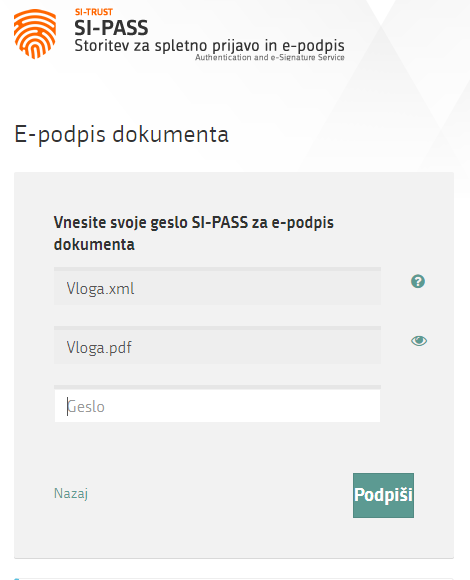 Slika 8: Podpis v SiPASSČe opazite, da ste naredili kakšno napako, se s klikom na gumb »Nazaj na obrazec« vrnete na obrazec in popravite napake. Pred podpisom si vlogo lahko tudi natisnete.Postopek se nadaljuje z oddajo vloge.Korak: Oddaja vlogeNa tem mestu vam sistem ponuja shranjevanje podpisane vloge s prilogami v lastno evidenco. Po oddaji vloge uporabnik nima več vpogleda vanjo. Gumb »Pošlji« se aktivira v primeru, da prenesete vlogo ali potrdite izjavo »Ne želim prenesti vloge«. Za nadaljevanje kliknete na gumb »Pošlji«.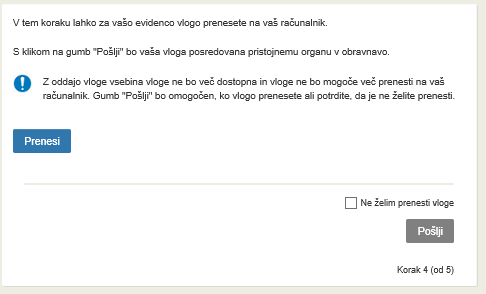 Slika 9: Prenos celotne vloge in oddajaKorak: ZaključenoPortal vlogo odda pristojnemu organu v obravnavo. Uporabniku se izpišejo podatki o oddaji vloge in povezava na namizje. Uporabnik dobi na svoj elektronski naslov  sporočilo o oddaji vloge.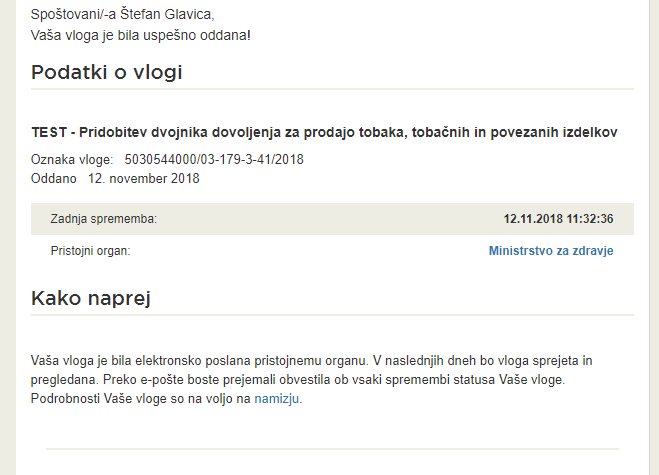 Slika 10: ZaključekDopolnitev vloge Če vloga ni popolna, vas pristojni organ pozove k dopolnitvi. Vlogo lahko dopolnite elektronsko tako, da v seznamu vlog v postopku izberete vlogo, ki jo želite dopolniti in v sklopu Delo z vlogo izberete »Dopolni«.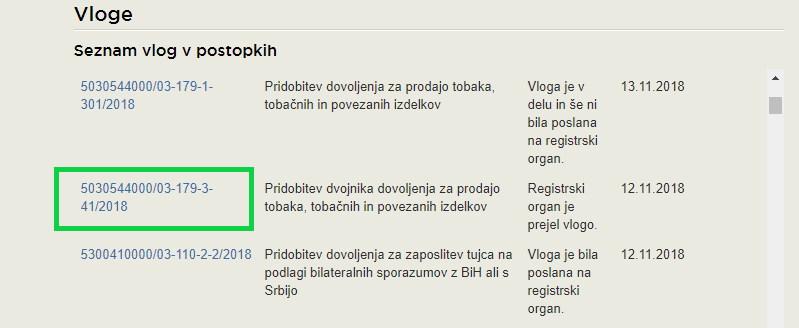 Slika 11: Namizje podjetja – Seznam vlog v postopkih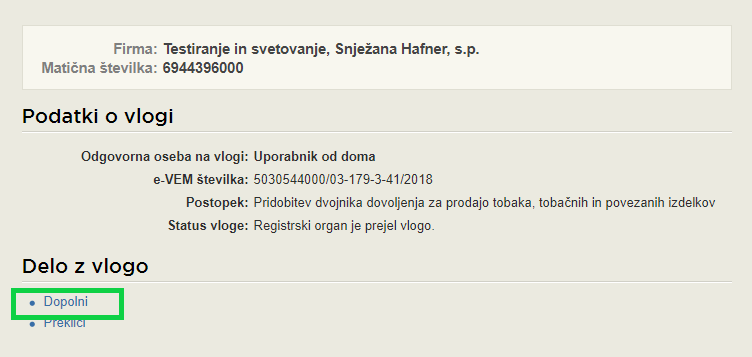 Slika12 : Namizje podjetja – Podatki o vlogiPortal ponudi poseben obrazec, v katerem ima vlagatelj možnost opisati manjkajoče podatke ali priložiti manjkajoče priloge. S klikom na gumb »Naprej« portal izpiše predogled vloge in ponudi podpisovanje in oddajo vloge.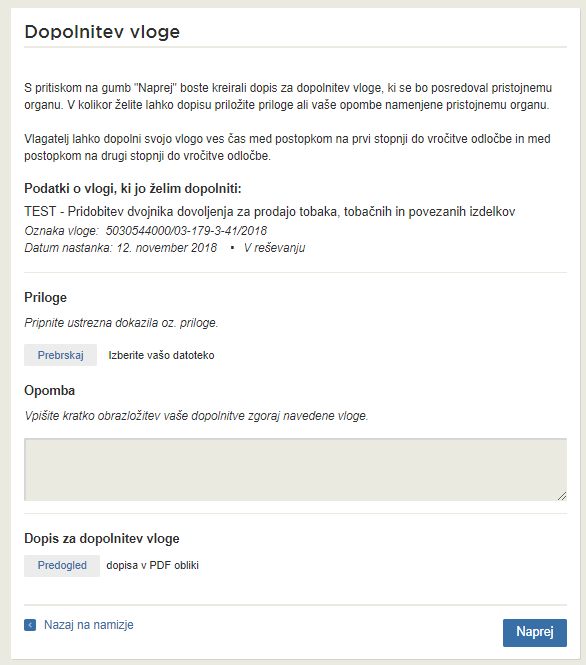 Slika 13: Obrazec »dopolnitev vloge«Umik vloge Preden je vloga rešena portal omogoča vlagatelju, da vlogo umakne. Na strani »Podatki o vlogi« z izbiro aktivnosti »Prekliči« začnemo s postopkom umika vloge.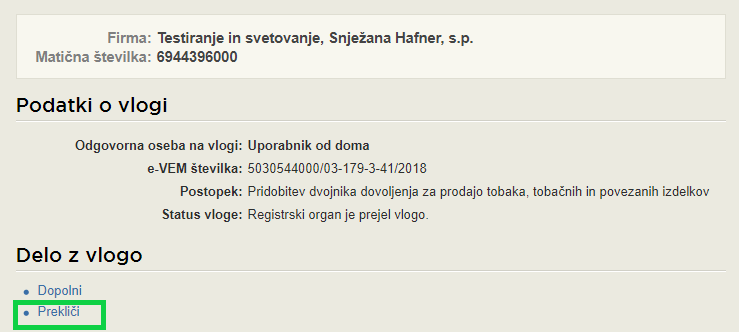 Slika 14: Namizje podjetja - Podatki o vlogi«Portal ponudi popolnoma izpisano vlogo za umik vloge, z vsemi potrebnimi podatki.S klikom na gumb »Naprej« portal izpiše predogled vloge in ponudi podpisovanje in oddajo vloge.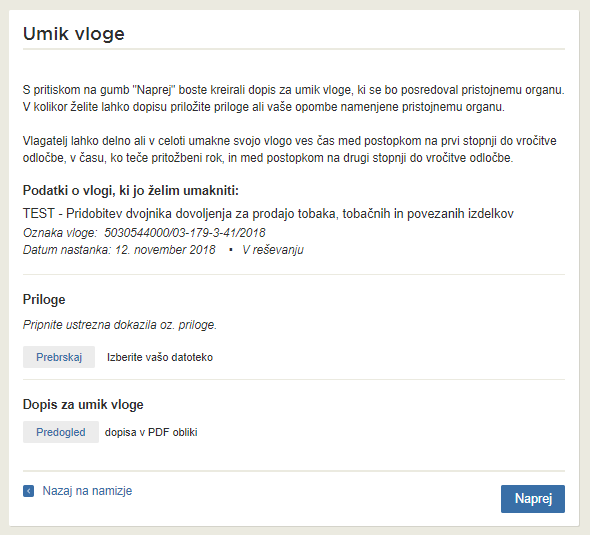 Slika 15: Umik vlogeSpremljanje statusa vloge 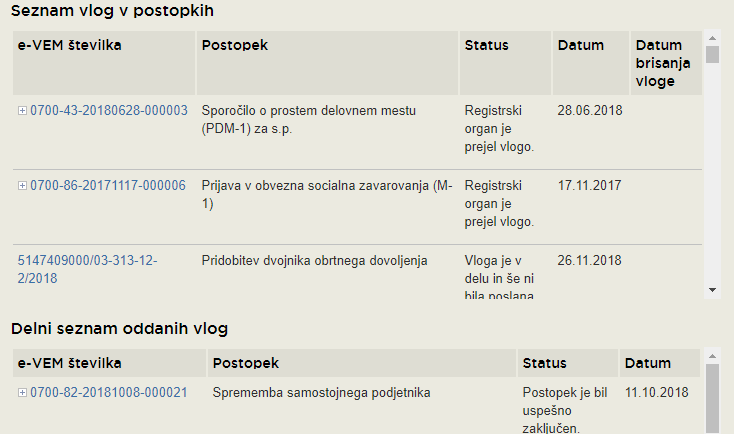 Slika 16: Namizje podjetja – Seznam vlog v postopkih in Delni seznam oddanih vlogPodatki o vlogah, ki so neoddane, oddane ali v reševanju se nahajajo v seznamu vlog v postopkih. Ko je vloga rešena, se prestavi v delni seznam oddanih vlog.